                                                                           Приложение 5 к постановлению 	                                                                 администрации Ершовского 	                                                                           муниципального района                                                                           Саратовской области                                                                            №_________от___________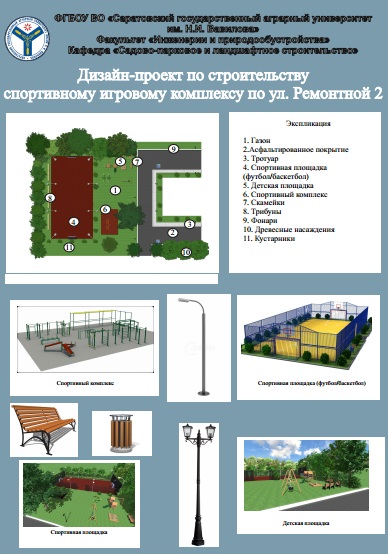 